Golden mane Unicorn+ (NPC: Alexa WindHoof) RC p. 211 AC 2 HD 4 MV 240’(80’) Att 2 hooves / 1 horn Damage 1d8 #App 1d4 Save As F8 Moral 7/9(rider) TT Nil, Intelligence 12 XP 225 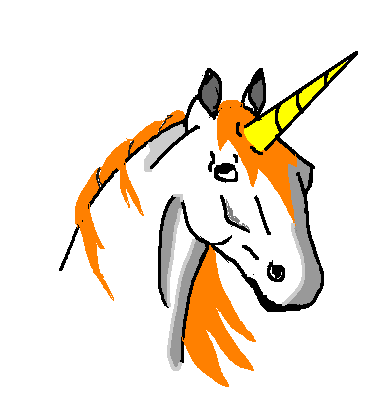 DM Note: The Golden mane variety of unicorn is very intelligent and has the following special powers as long as it retains its horn: Telepathy; Detect Truth 3 times per day (like ring of truth); Polymorph Self once per day.  As an “Elf” (4th lvl), the horn becomes a magic +1 sword.   Should the unicorn loose its horn, gifting it to a PC party / stolen (cut off), the unicorn may regrow the horn in 1d10 years, but looses all special abilities and essentially becoming a very intelligent but “ordinary” albino warhorse, until its horn grows back.